CHAIR OF THE BOARD OF TRUSTEES
APPLICATION FORM (2020-2022)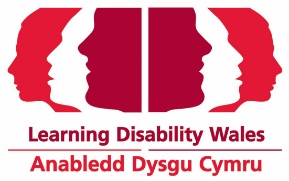 If you would like to apply for the above role there are 2 ways to apply:1) Fill out the application form  Then send it back to us by post or email.2)  Make your own videoUse a phone with a camera, or a tablet (for example an ipad) to record your answers to the application form.  When you have made your video (maximum 5 mins) email it to us.Personal Details Name:Address and Postcode:Email Address:Telephone Number:Mobile Number:Date of birth:  (you must be aged 18 years or over)Application QuestionsWhy do you want to become Chair of Learning Disability Wales?
Tell us about the skills and experience that you can bring to the role. This should include those listed in the person specification.Skills can be gained from a paid job, as a volunteer, your experience as a person with a learning disability, or as a family carer or your experience as a member of another committee/group.
Are there any things that we do that you have a special interest in and would like to become more involved in?3.	What areas of our work are you most interested in and how do you think these could be developed? ReferencesWe will ask for two references before interview.Please provide details of two people we can contact who can comment on your suitability for the role. Name of referee 1:Job Title:Email and Telephone:Relationship:Name of referee 2:Job Title:Email and Telephone:Relationship:DeclarationPlease complete this.I confirm that I am eligible to be a Chair, Trustee and Director of the Company:Signed:Date:Please return by 23 September 2020 to:
Learning Disability Wales, 41 Lambourne Crescent, Cardiff Business Park, Llanishen, Cardiff, CF14 5GG 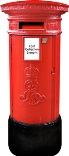 joanne.moore@ldw.org.uk
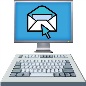  	029 20681160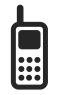 Thank you for your interest 